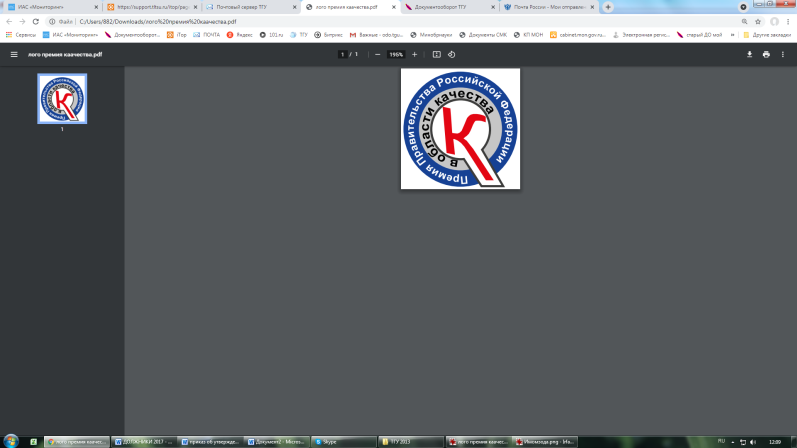 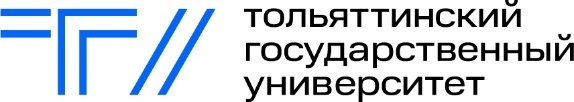 ФГБОУ ВО «Тольяттинский государственный университет»,Институт инженерной и экологической безопасностиИНФОРМАЦИОННОЕ ПИСЬМО 14-15 декабря 2022г.Интерактивная игра «Экологический марафон»Интерактивная игра «Экологический марафон» для учащихся 9-11 классов средних образовательных школ/гимназий, лицеев, студентов средних профессиональных и высших учебных заведений.Организатор:ФГБОУ ВО «Тольяттинский государственный университет» (вошел в «Приоритет – 2030»), Институт инженерной и экологической безопасности.Участники марафона:Учащиеся 9-11 классов средних образовательных школ/гимназий, лицеев, студенты средних профессиональных и высших учебных заведений.Цель марафона: повышение уровня компетентности целевой аудитории, в области экологической безопасности и экологических катастроф; формирование профессиональной ориентации среди школьников и студентов как потенциальных абитуриентов направления подготовки «Техносферная безопасность».Форма участия в конкурсе:Участие в конкурсе будет проходить с использованием дистанционных технологий, на образовательной платформе «Росдистант». В ТГУ созданы все условия для обеспечения качественного обучения онлайн.10 декабря 2022г. заканчивается прием заявок. 13 декабря 2022 г. высылаются логины и пароли от системы «Росдистант» на адреса электронных почт, указанных в заявке.14 декабря 2022 г. участник получает допуск в личный кабинет в «Росдистант», путем введения логина и пароля.14-15 декабря 2022 г. конкурсант проходит интерактивные кейсы.16 декабря 2022г. в 17.00 – доступ к кейсам закрывается.До 30 декабря 2022 года подведение итогов, оформление дипломов, рассылка дипломов участникам. Призы и награды.Научные руководители, победители, участники конкурса получат дипломы от Тольяттинского государственного университета. Контакты:г. Тольятти, ул. Белорусская, 14Г, Институт инженерной и экологической безопасности, корпус «Д», 4-й этаж, ауд. Д-404. Тел: 8(8482) 44-92-36Эл. почта: marathonsafety@tltsu.ru Кураторы конкурса: Нурова Оксана Геннадьевна, к.и.н., доцент, руководитель департамента бакалавриата Института инженерной и экологической безопасности  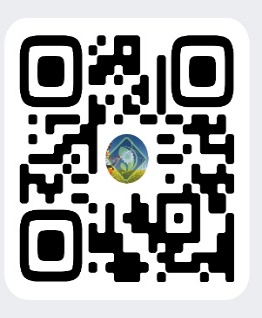 Приглашаем к участию всех желающих!Желаем Вам успехов в прохождении марафона.Заявки принимаются на электронную почту до 10 декабря 2022 г. 17.00 включительно.    Информация об игре представлена в соц.сети Вконтакте,в сети интернет на сайте Института: https://www.tltsu.ru/instituty/the-institute-of-engineering-and-environmental-safety/science/ekologicheskii-marafon/